РЕШЕНИЕ14 мая 2015 года                                                                              №3/260-6Об утверждении Положения о Центре повышения правовой культуры участников избирательного (референдумного) процесса при избирательной комиссии муниципального образования города Барнаула В соответствии с Положением об избирательной комиссии муниципального образования города Барнаула, утвержденным решением Барнаульской городской Думы от 07.07.2013 №114, в целях обеспечения избирательных прав и права на участие в референдуме граждан Российской Федерации, повышения правовой культуры избирателей (участников референдума), совершенствования системы правового обучения участников избирательного процесса избирательная комиссия муниципального образования города Барнаула решила:1. Утвердить Положение о Центре повышения правовой культуры участников избирательного (референдумного) процесса при избирательной комиссии муниципального образования города Барнаула (приложение).2. Признать утратившим силу решение комиссии от 15.10.2009 №93             «Об утверждении Положения о постоянно действующем Центре повышения правовой культуры участников избирательного (референдумного) процесса».3. Секретарю избирательной комиссии муниципального образования города Барнаула Кондратову Д.Е. разместить решение на официальном Интернет - сайте города Барнаула.4. Контроль за исполнением решения возложить на председателя избирательной комиссии муниципального образования города Барнаула Комарову Г.И.Председатель избирательной комиссии				         Г.И.КомароваСекретарь избирательной комиссии 				         Д.Е.Кондратов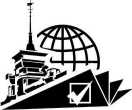 ИЗБИРАТЕЛЬНАЯ КОМИССИЯ МУНИЦИПАЛЬНОГО ОБРАЗОВАНИЯ города БАРНАУЛА